Aanvraagformulier – seizoen 2020- 2021GegevensSportclub* : 		     BTW-nummer:  	     Begindatum:	   VAN:       		Einddatum	TOT:      TrainingsurenGaan de activiteiten door tijdens de schoolvakanties 		ja									Nee	TornooiOpmerkingen/vragenIndien u nog opmerkingen of vragen hebt kan u deze hier noteren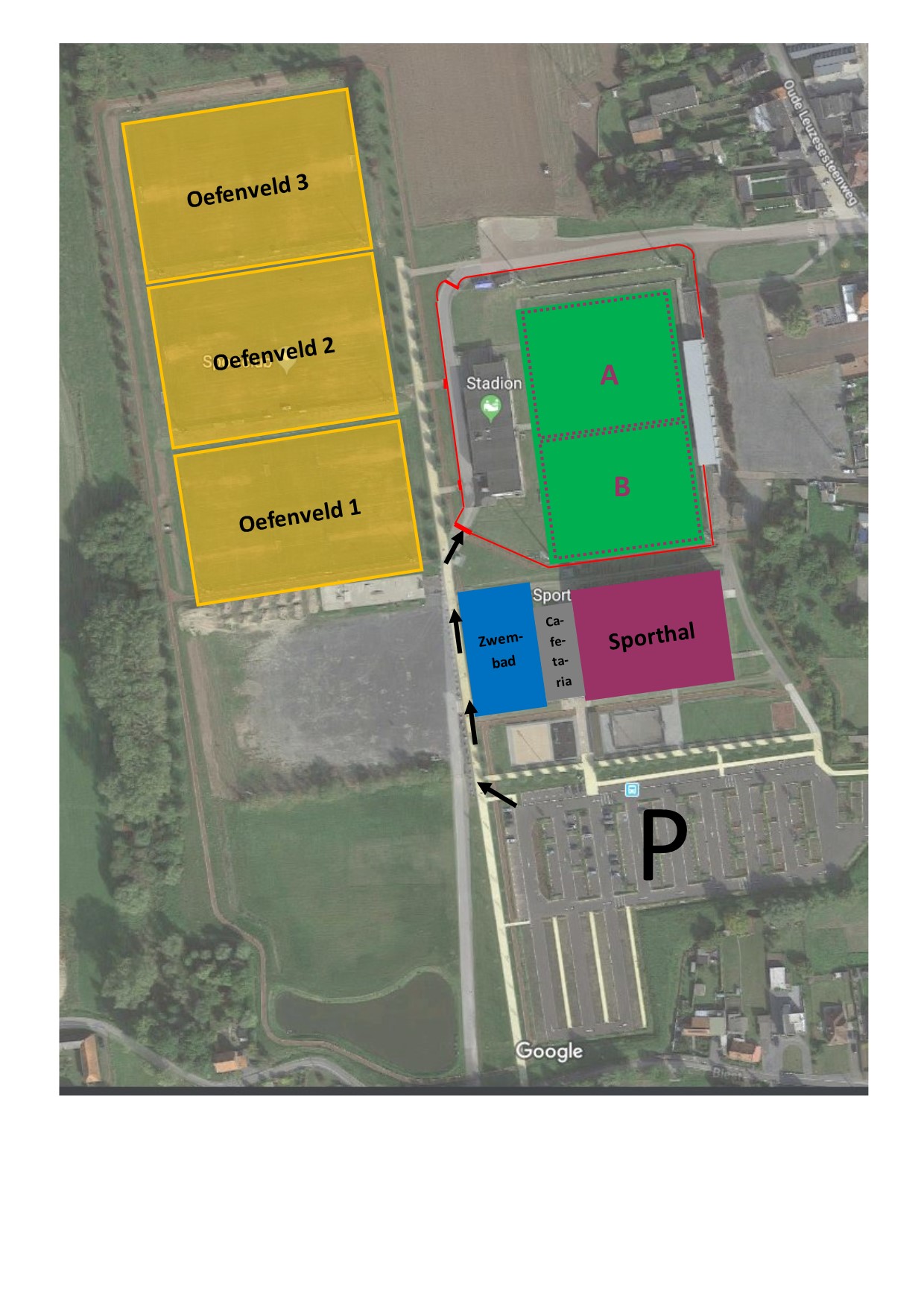 Verantwoordelijke 1*:	     Straat + nr *: 		     		Postcode /Gemeente*:	9600	RonseTelefoonnummer* : 	    /     	E-mail* :		     @     	Verantwoordelijke 2: 	     Straat + nr :		     Postcode /Gemeente	9600	RonseTelefoonnummer :  	     /      E-mail : 		     @                DagUur*Uur*Activiteit*Doelgroep*Veld VANTOTActiviteit*Doelgroep*Veld Maandag u  u  u  u  u  u Dinsdag u  u  u  u  u  u Woensdag u  u  u  u  u  u Donderdag  u  u  u  u  u  u Vrijdag u  u  u  u  u  u Zaterdag u  u  u  u  u  u Zondag u  u  u  u  u  u Dag/DatumUurUurActiviteitVeld……:……u……:……u……:……u……:……u……:……u……:……u……:……u……:……u……:……u……:……u……:……u……:……u……:……u……:……u……:……u……:……u